U petak 31. 3. 2017. godine održano je predavanje u sklopu projekta Agrometeorološki mozaik za mlade u Srednjoj školi Koprivnica koje je pratilo šezdesetak učenika.  Tema predavanja je bila „Utjecaj klimatskih promjena na poljoprivrednu proizvodnju i potencijalnu opasnost na požare raslinja“. Predavanje je održala predsjednica HAgMD-a dr. sc. Višnja Vučetić učenicima prvog i drugog razreda (1i, 1j, 1k, 2i, 2j, 2k).Na samom početku pogledali su animirani film „Požar nije šala“ te je kroz razgovor ukazano na problem nepromišljenog paljenja i uvjeta pogodnih za lako razvijanje požara, ali najviše od svega kako se nakon požara mijenja mikroklima tog područja, utjecaj na životinje, a na posljetku i na ljude. Učenici su uvidjeli koliko je važno pošumljavanje i koliko je dugo godina potrebno da šuma ponovno izraste. Animirani film i rasprava imaju svrhu osvijestiti već kod djece predškolske i školske dobi na potencijalnu opasnost od požara i promjene koje uslijede nakon što požar odnese zeleno raslinje i šume.Kako živimo u uvjetima sve bržih izmjena ekstremnih vremenskih situacija kao posljedice globalnog zatopljenja predavanje je imalo svrhu ukazati kako su vremenski uvjeti povezani s mogućnošću požara. Duga vruća i sušna razdoblja izmjenjuju se s obilnim količinama oborine koje uzrokuju katastrofalne poplave i nanose velike gubitke u poljoprivrednoj proizvodnoj i u gospodarstvu te se sve češće javljaju i u kontinentalnoj Hrvatskoj. Posljednjih godina smo svjedoci sve češćih i poplava iako najveće štete u gospodarstvu i poljoprivredi u Hrvatskoj nastaju od suša. Povećanje sušnog stresa i skraćivanje vegetacije poljoprivrednih kultura su glavni čimbenici koji ograničavaju poljodjelsku proizvodnju. S druge strane, požari raslinja ne događaju se samo na našoj obali već istraživanja pokazuju sve veću učestalost i u kontinentalnom dijelu Hrvatske pogotovo početkom proljetnih radova pri paljenju korova.
Ovakvim projektima razvija se kod djece pravovremeno svijest o važnosti predviđanja potencijalno opasnih situacija, ali i velike važnosti edukacije ljudi na odgovorno ponašanje u takvim uvjetima.Zahvaljujemo svim sudionicima predavanja što su se odazvali i sa zanimanjem popratili ponuđeni sadržaj HAgMD-a, te na taj način sudjelovali u projektu Agrometeorološki mozaik za mlade.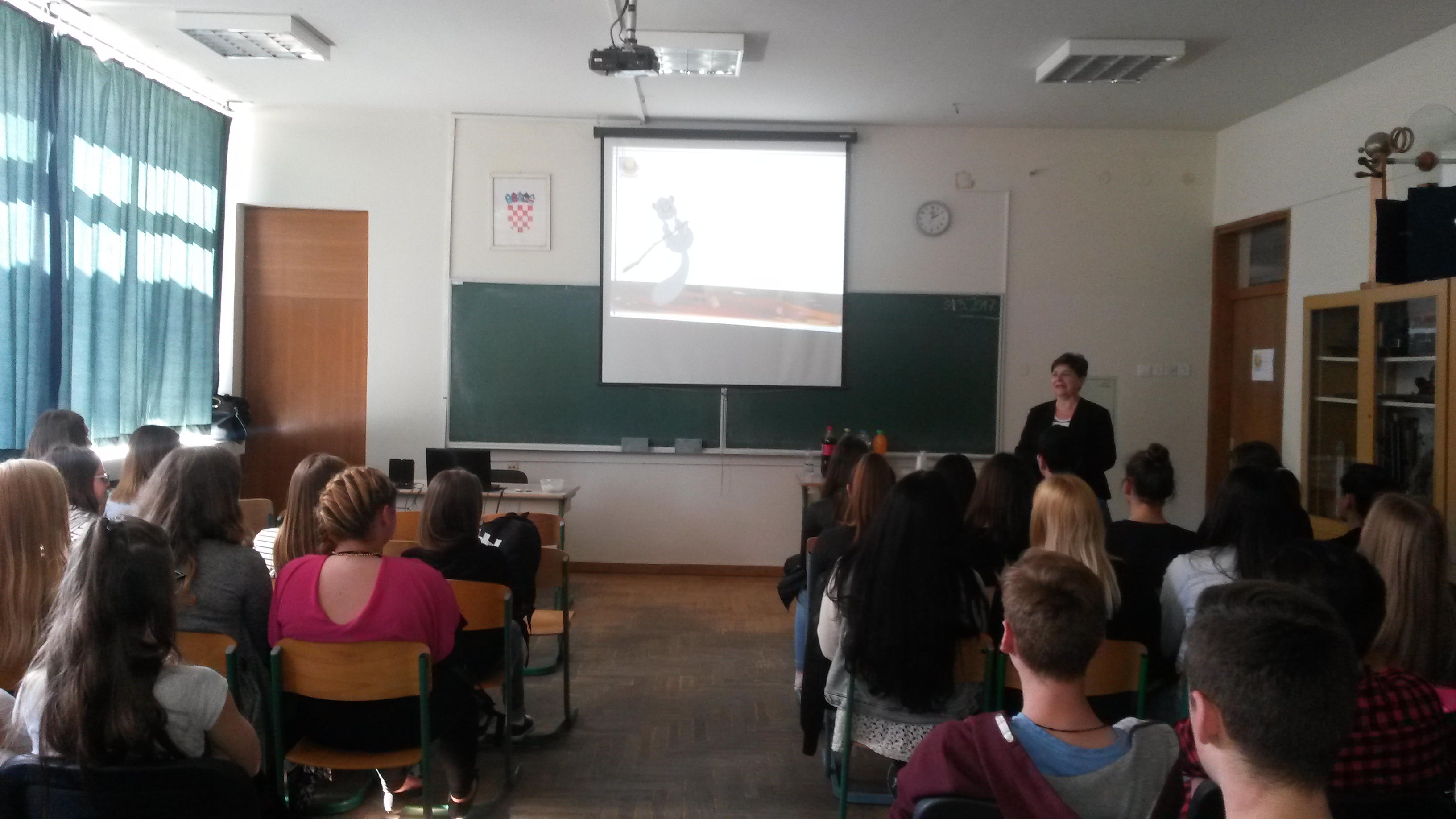 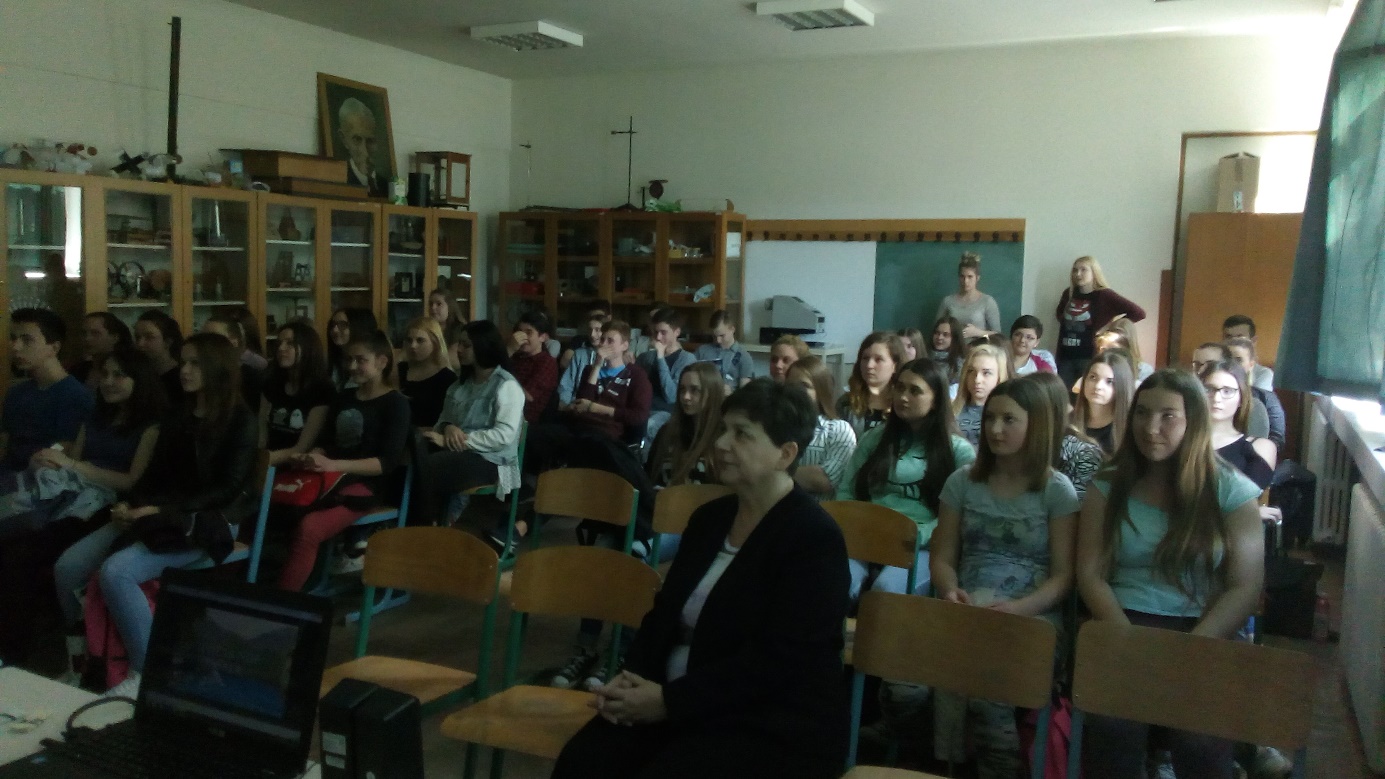 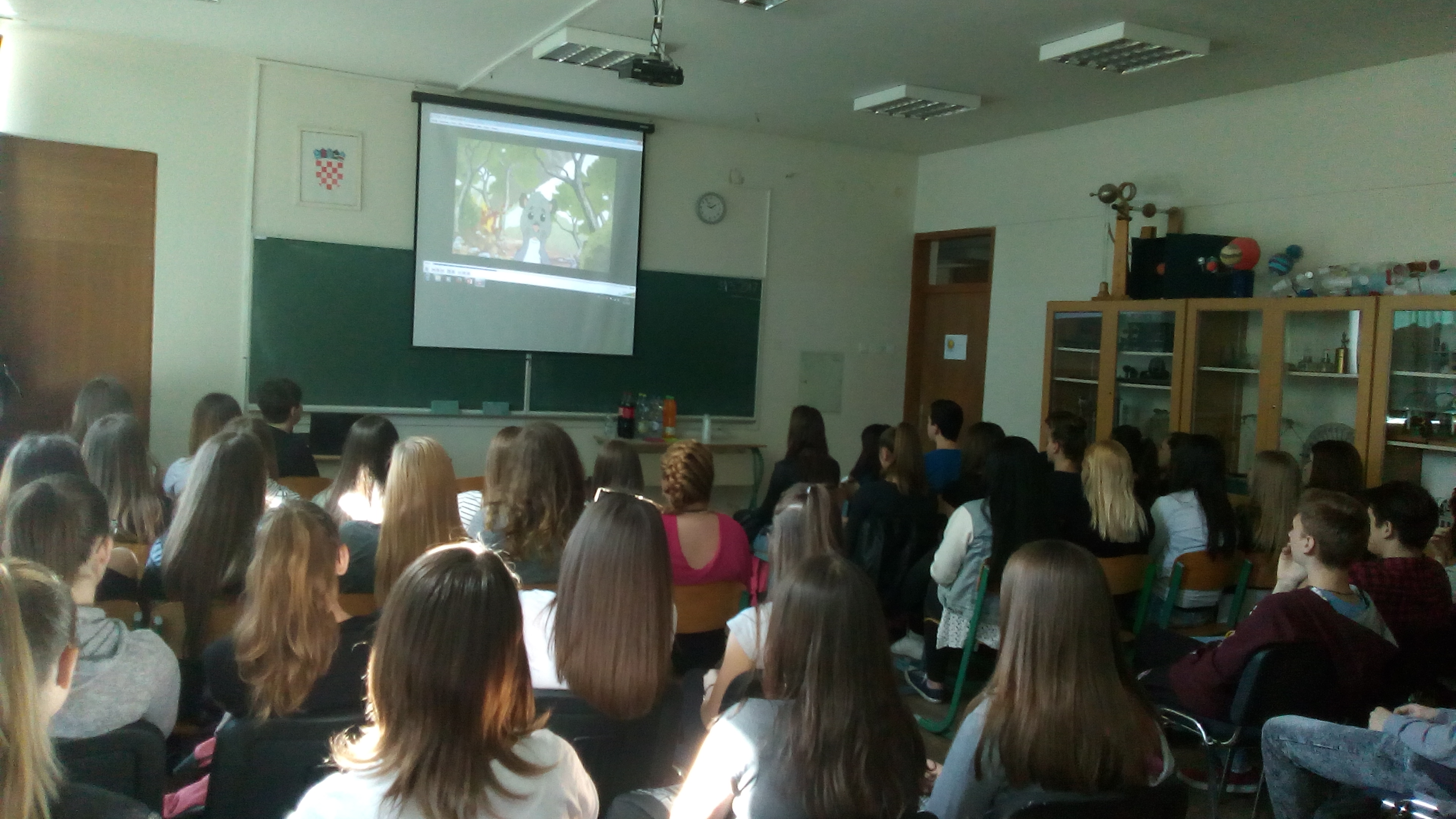 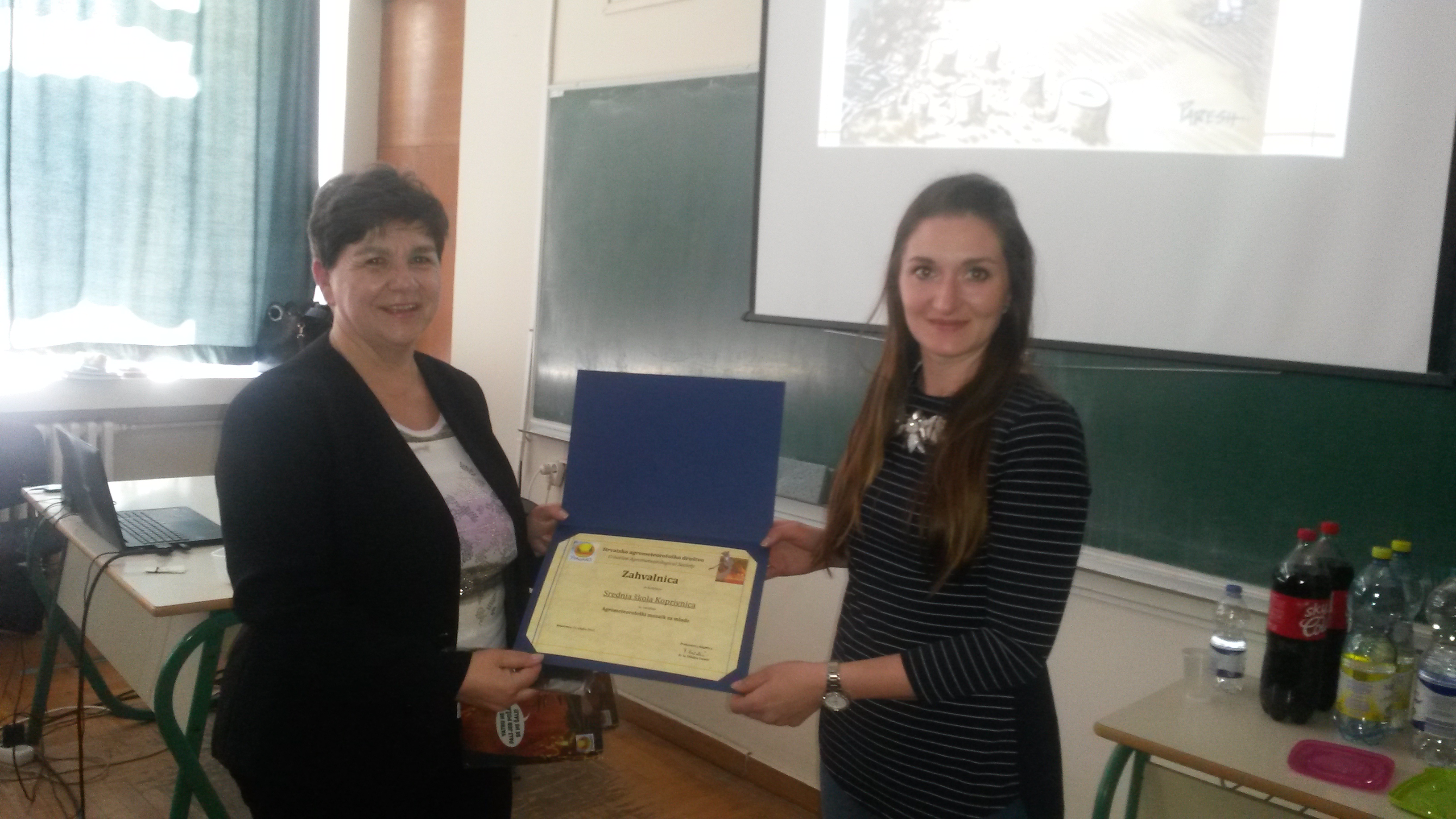 